\.J\\\\I*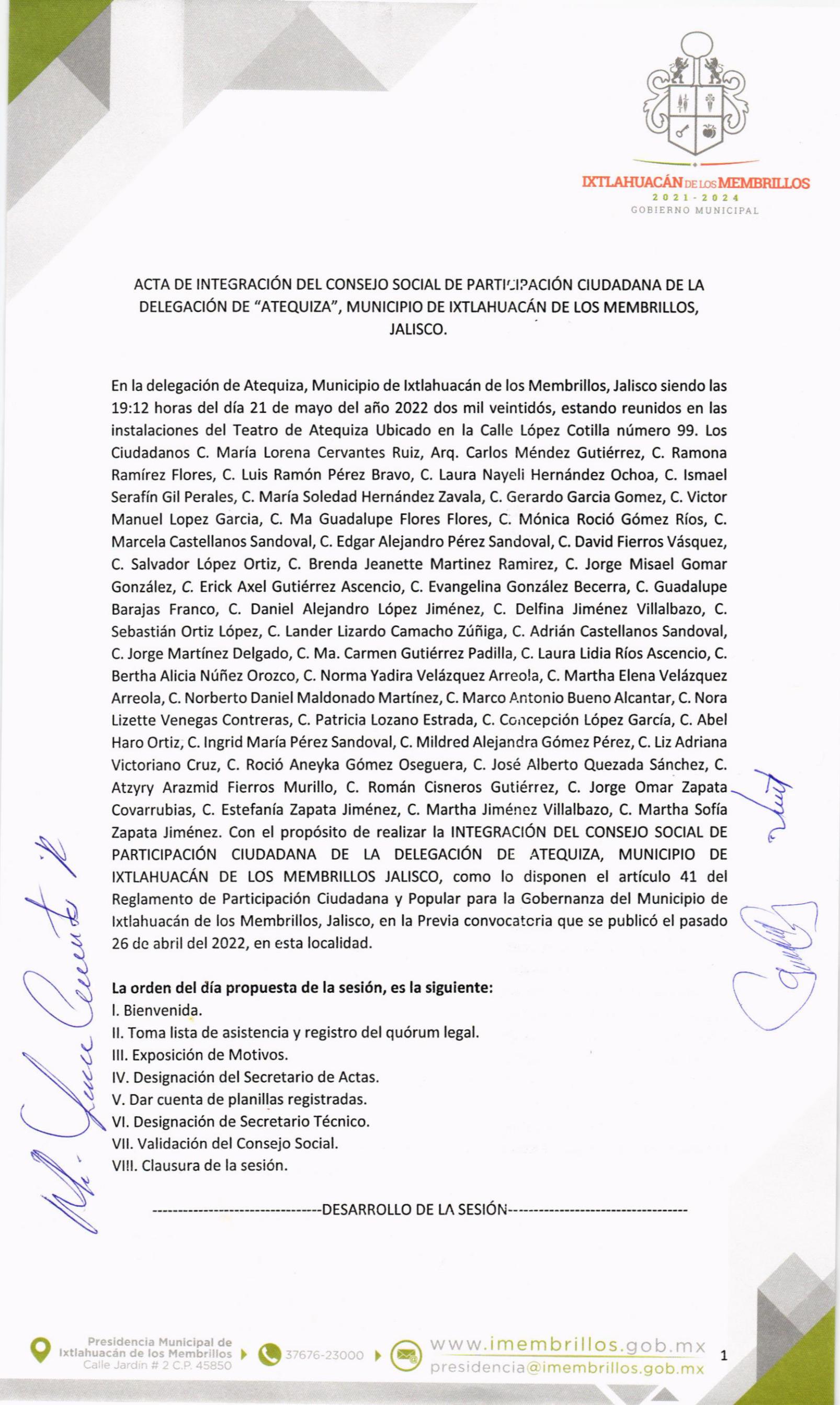 !ti	üüXTIAHUACÁN  oe rcs MEMBRII.IO§202t-2.O21COBIEANO MUNICIPAACTA DE INTEGRACIÓN	DEL CONSEJO SOCIAL DE PARTI,-IPACIÓN	OUDADANA DE LADELEGACIóN  DE "ATEQUIZA", MUNICIPIO DE ITTLAHUACÁN DE LOS MEMBRILLOS,JALISCO.En la delegación de Atequiza, Municipio de lxtlahuacán de los Membrillos, Jalisco siendo las 19:12 horas del día 21 de mayo del año 2022 dos mil veintidós, estando reunidos en las instalaciones del Teatro de Atequiza Ubicado en la Calle López Cotilla número 99. Los Ciudadanos C. María Lorena Cervantes Ruiz, Arq. Carlos Méndez Gutiérrez, C. Ramona Ramírez Flores, C. Luis Ramón Pérez Bravo, C. Laura Nayeli Hernández Ochoa, C. lsmael Serafín Gil Perales, C. María Soledad Hernández Zavala, C. Gerardo Garcia Gomez, C. Victor Manuel Lopez Garcia, C. Ma Guadalupe Flores Flores, C. Mónica Roció Gómez Ríos, C. Marcela Castellanos Sandoval, C. Edgar Alejandro Pérez Sandoval, C. David Fierros Vásquez, C. Salvador López Ortiz, C. Brenda Jeanette Martinez Ramirez, C. Jorge Misael Gomar González, C. Erick Axel Gutiérrez Ascencio, C. Evangelina González Becerra, C. Guadalupe Barajas Franco, C. Daniel Alejandro López Jiménez, C. Delfina Jiménez Villalbazo, C. Sebastián Ortiz López, C. Lander Lizardo Camacho Zúñiga, C. Adr¡án Castellanos Sandoval, C. Jorge Martínez Delgado, C. Ma. Carmen Gutiérrez Padilla, C. Laura Lidia Ríos Ascenc¡o, C. Bertha Alic¡a Núñez Orozco, C. Norma Yadira Velázquez Arreola, C. Martha Elena Velázquez Arreola, C. Norberto Daniel Maldonado Martínez, C. Marco A.ntonio Bueno Alcantar, C. Nora L¡zette Venegas Contreras, C. Patricia Lozano Estrada, C. Co,rcepción López García, C. Abel Haro Ort¡z, C. lngrid María Pérez Sandoval, C. Mildred Alejandra Gómez Pérez, C. Liz Adriana Victoriano Cruz, C. Roció Aneyka Gómez Oseguera, C. José Alberto Quezada Sánchez, C. Atzyry Arazmid Fierros Murillo, C. Román Cisneros Gutiérrez, C. Jorge Omar Zapata Covarrubias, C. Estefanía Zapata J¡ménez, C. Martha Jiménez Villalbazo, C. Martha Sofía zapata Jiménez. Con el propósito de realizar la INTEGRACIÓN DEL coNSEJo SOCIAL DE PARTICIPAC¡ÓN CIUDADANA DE LA DELEGAqÓN DE ATEQUIZA, MUNICIPIO DEr§1La orden del día propuesta de la ses¡ón, es la s¡guiente:l. Bienvenida.ll. Toma lista de asistencia y registro del quórum legal.lll. Exposición de Motivos.lV. Designación del Secretario de Actas.V. Dar cuenta de planillas registradas.Vl. Designación  de Secretario Técnico.Vll. Validación del Consejo Social.Vlll. Clausura de la sesión.DESARROLLO  DE LA SESIÓN\ñ\.{\!§§=.-.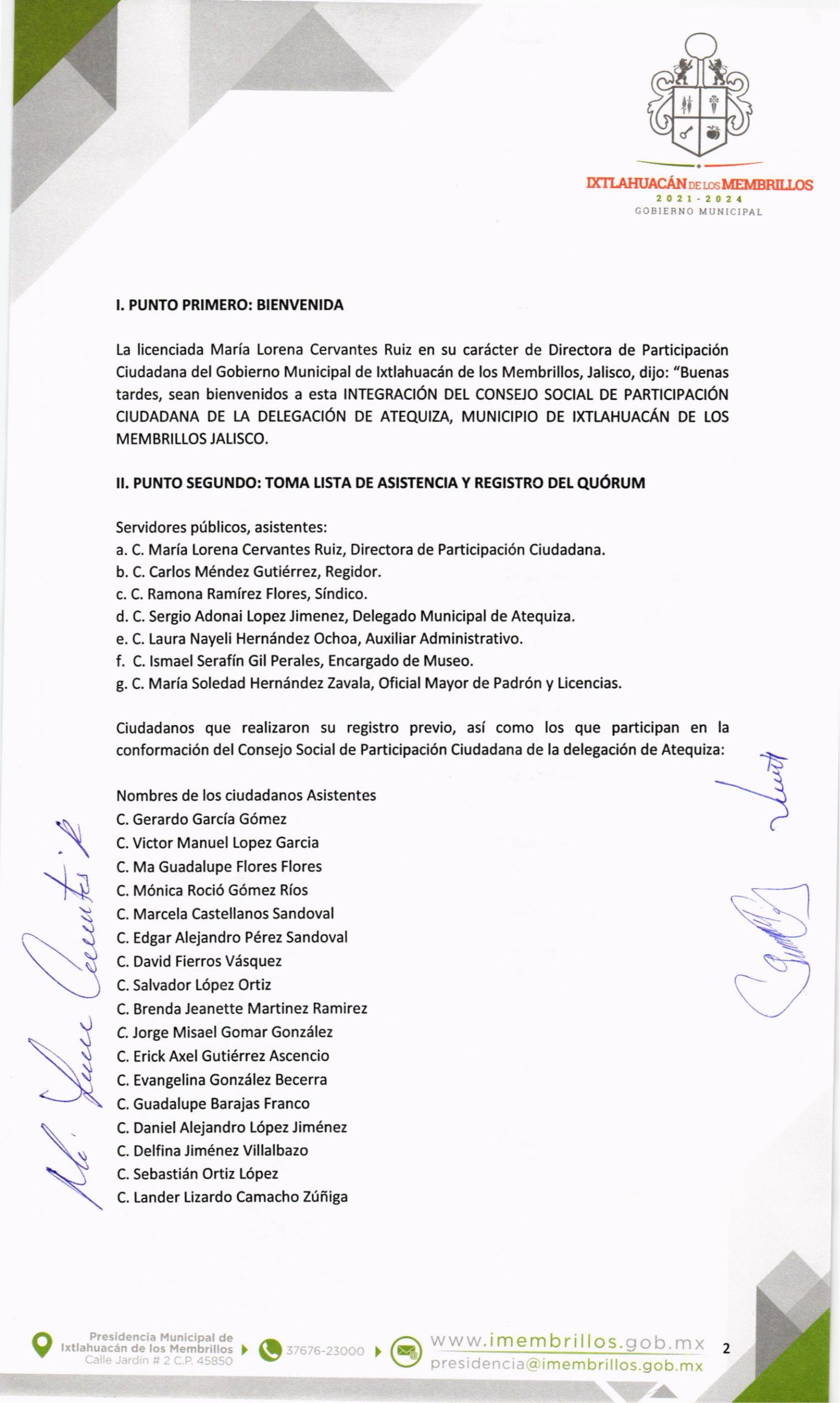 IXTI.AHUACÁN ¡e Los MEMBRIIJ¡S202r-202tGOB ¡ ERNO MUN IC IPA LL PUNTO PRIMERO: BIENVENIDALa licenciada María Lorena Cervantes Ruiz en su carácter de Directora de ParticipaciónCiudadana del Gobierno Municipal de lxtlahuacán de los Membrillos, Jalisco, dijo: "Buenastardes, sean bienvenldos a esta INTEGRACIÓN	DEt coNsEJo soCtAL DE pARTtctpActÓNCIUDADANA DE LA DELEGACIÓN  DE ATEQUIZA, MUNICIPIO DE IXÍLAHUACAN DE LOSMEMBRILLOS JALISCO.PUNTO SEGUNDO: TOMA LISTA DE ASISTENCIA Y REGISTRO DEL qUÓRUMServidores públicos, asistentes:a. C. María Lorena Cervantes Ruiz, Directora de Participación Ciudadana.b. C. Carlos Méndez Gutiérrez, Regidor.c. C. Ramona Ramírez Flores, Síndico.d. C. Sergio Adonai Lopez Jimenez, Delegado Municipal de Atequiza.e. C. Laura Nayeli Hernández Ochoa, Auxiliar Administrativo.f. C. lsmael Serafín Gil Perales, Encargado de Museo.C. María Soledad Hernán dez Zavala, Oficial Mayor de Padrón y L¡cenc¡as.Ciudadanos que realizaron su reg¡stro previo, así como los que participan en laconformación del Consejo Social de Participación Ciudadana de la delegación de Atequiza:Nombres de los ciudadanos AsistentesC. Gerardo García GómezC. Victor Manuel Lopez GarciaC. Ma Guadalupe Flores FloresC. Mónica Roció Gómez RíosC. Guadalupe Barajas FrancoC. Daniel Alejandro López JiménezC. Delfina Jiménez VillalbazoC. Sebastián Ort¡z LópezC. Lander Lizardo Camacho ZúñigaII\\a\\t\\\\It	'ii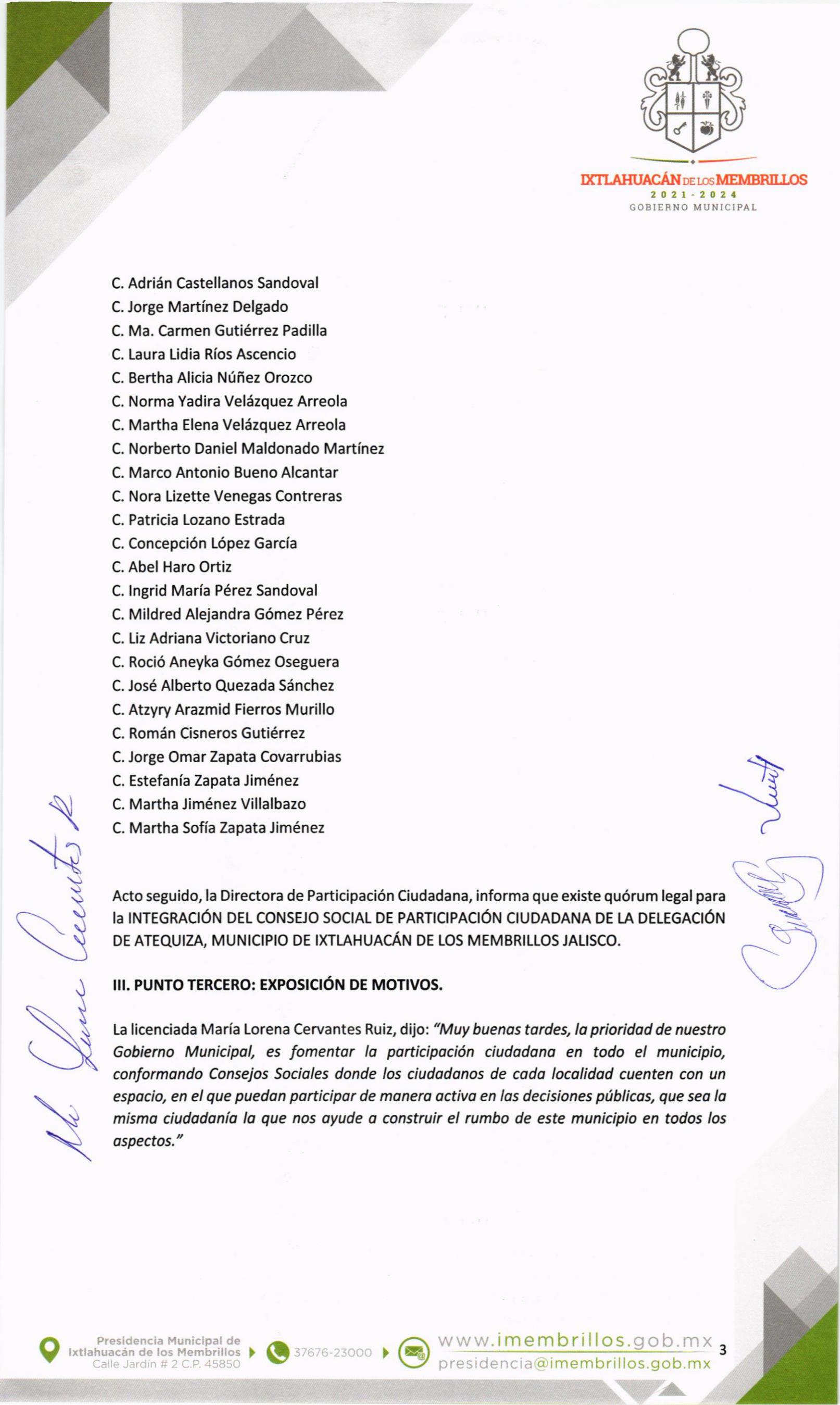 d ús--.IXTIáHUACÁN  DE TosMEMBRILIOS2021-2024G OB IE RNO MUNIC	I PA LC. Adrián Castellanos SandovalC. Jorge Martínez DelgadoC. Ma. Carmen Gutiérrez PadillaC. laura Lidia Ríos AscencioC. Bertha Alicia Núñez OrozcoC. Norma Yadira Velázquez ArreolaC. Martha Elena Velázquez ArreolaC. Norberto Daniel Maldonado MartínezC. Marco Antonio Bueno AlcantarC. Nora Lizette Venegas ContrerasC. Patr¡cia Lozano EstradaC. Concepción López GarcíaC. Abel Haro OrtizC. lngrid María Pérez SandovalC. Mildred Alejandra Gómez PérezC. Liz Adriana Victoriano CruzC. Roció Aneyka Gómez OsegueraC. José Alberto Quezada SánchezC. Atzyry Arazmid Fierros MurilloC. Román Cisneros GutiérrezC. Jorge Omar Zapata CovarrubiasC. Estefanía Zapata JiménezC. Martha Jiménez VillalbazoC. Martha Sofía Zapata Jiménez(-\Acto seguido, la Directora de Participación Ciudadana, informa que existe quórum legal paraIA INTEGRACIÓN	DEL CONSUO SOCIAL DE PARTICIPACIÓN	CIUDADANA DE LA DELEGACIÓNDE ATEQUIZA, MUNICIPIO DE ITLAHUACÁN	DE LOS MEMBRILLOS  JALISCO.III. PUNTO TERCERO: EXPOSlCIÓN	DE MOTIVOS.	üLa licenciada María Lorena Cervantes Ruiz, dijo: 'Muybuenos tordes, la prioridod de nuestroGobierno Municipol, es fomentor lo participoción  ciudodono en todo el municipio,conformando Consejos Socioles donde los ciudadonos de codo locdlidod cuenten con unespacio, en el que puedon porticipar de monera octiva en las decisiones públicos, que seo lomismo ciudsdonío lo que nos oyude o construh el rumbo de este municipio en todos losospectos."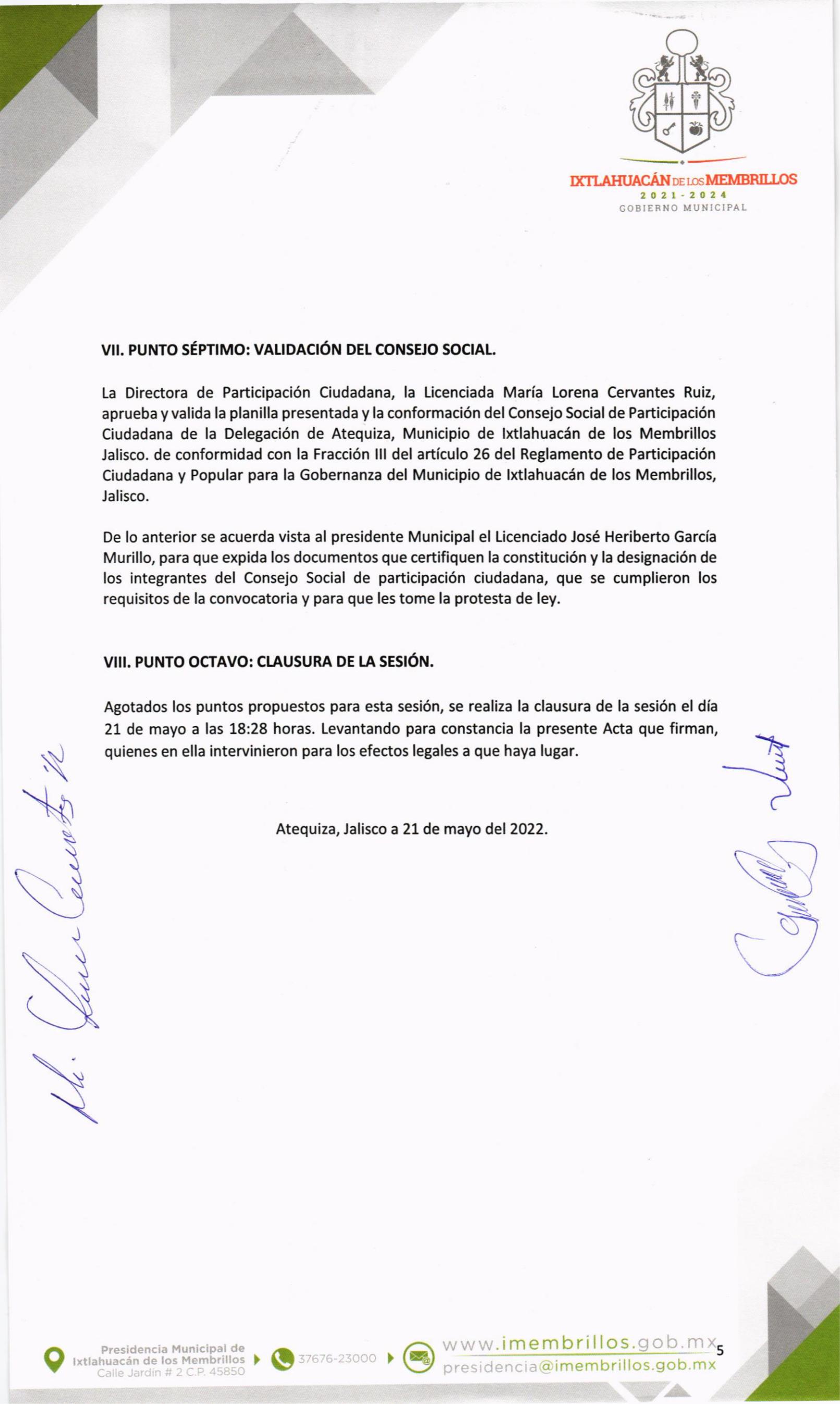 f=.-.-IXTIAHIJAOÁIT oe mMEMBRIttrls2021-2021GOBIERNO MUNICIPALVII. PUNTO SÉPTIMOI VALIDACIÓN  DEL CONSEJO SOCIAI.La Directora de Participación Ciudadana, la Licenciada María Lorena Cervantes Ruiz,aprueba y valida la planilla presentada y la conformación del Consejo Social de ParticipaciónCiudadana de la Delegación de Atequiza, Municipio de lxtlahuacán de los Membrillos Jalisco. de conformidad con la Fracción lll del artículo 26 del Reglamento de Partic¡pación Ciudadana y Popular para la Gobernanza del Municipio de lxtlahuacán de los Membrillos,Jalisco.De lo anterior se acuerda v¡sta al presidente Municipal el Licenciado José Heriberto García Murillo, para que expida los documentos que certifiquen la constitución y la designación de los ¡ntegrantes del Consejo Social de participación ciudadana, que se cumplieron losrequisitos de la convocatoria y para que les tome la protesta de ley.VIII. PUNTO OCTAVOI CIAUSURA DE IA SES¡óN.Agotados los puntos propuestos para esta sesión, se realiza la clausura de la sesión el día21 de mayo a las 18:28 horas. Levantando para constancia la presente Acta que firman,quienes en ella intervinieron para los efectos legales a que haya lugar.N.\Atequ¡za, Jal¡sco a 21 de mayo del2022.\§t	rN\\-(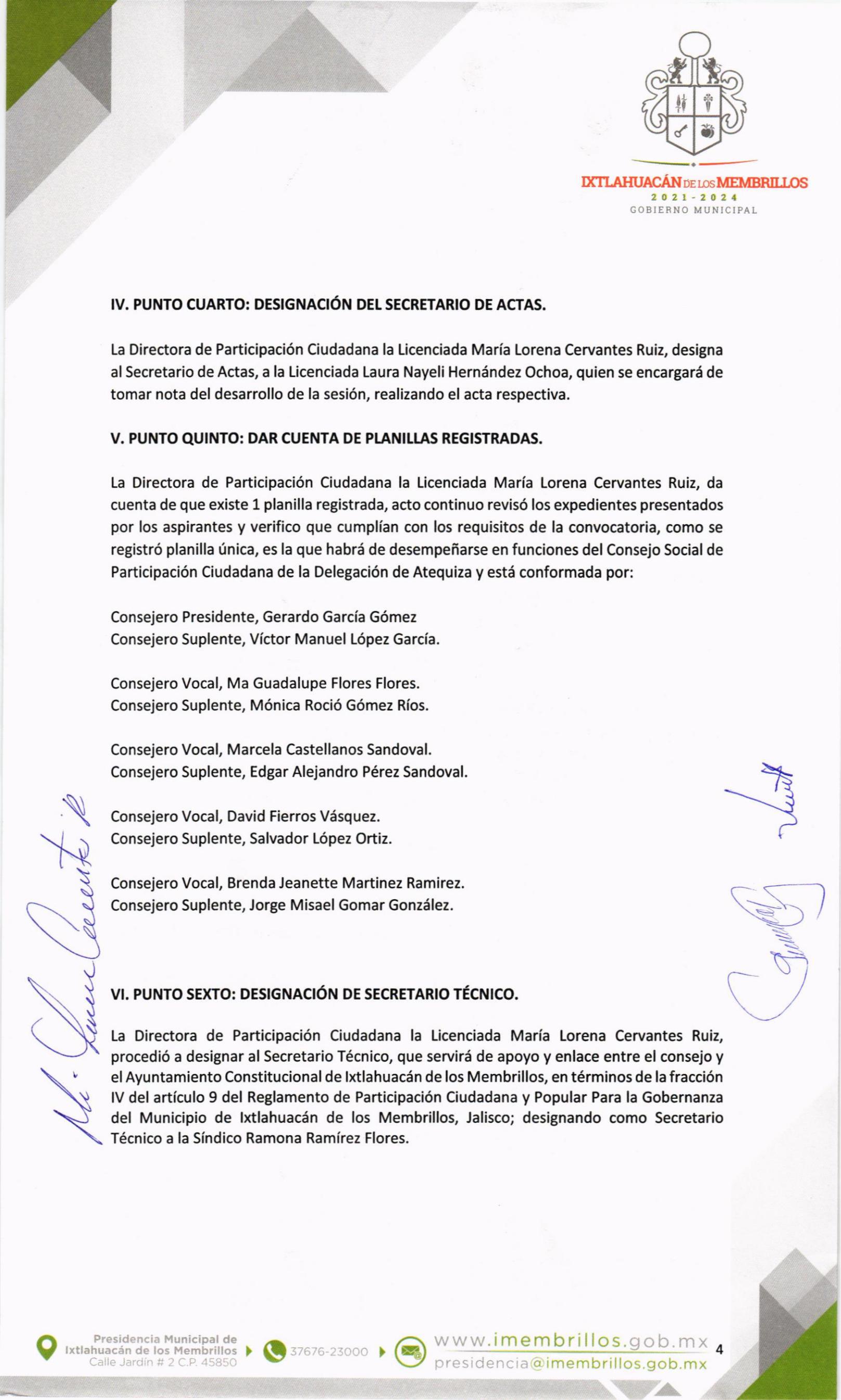 ¡_.-.D(TIáHUACÁ}I  oe ros MEMBRILLOS202t-202aGOB]E B NO MUNICIPALIV. PUNTO CUARTO: DESIGNACIÓN  DEL SECRETARIO DE ACTAS.La Directora de Participación  Ciudadana la Licenciada María Lorena Cervantes Ruiz, designaal Secretario de Actas, a la Licenciada Laura Nayeli Hernández Ochoa, quien se encargará detomar nota del desarrollo de la sesión, realizando el acta respectiva.V. PUNTO QUINTO: DAR CUENTA DE PLANITLAS REGISTRADAS.\\a§La D¡rectora de Participación Ciudadana la Licenciada María Lorena Cervantes Ruiz, dacuenta de que existe 1 planilla registrada, acto cont¡nuo revisó los expedientes presentadospor los aspirantes y verifico que cumplían con los requisitos de la convocatoria, como seregistró planilla única, es la que habrá de desempeñarse en funciones del Consejo Social deParticipación Ciudadana de la Delegación de Atequiza y está conformada por:Consejero Presidente, Gerardo García GómezConsejero Suplente, Víctor Manuel López García.Consejero Vocal, Ma Guadalupe Flores Flores.Consejero Suplente, Món¡ca Roció Gómez Ríos.Consejero Vocal, Marcela Castellanos Sandoval.Consejero Suplente, Edgar Alejandro Pérez Sandoval.Consejero Vocal, David Fierros Vásquez.Consejero Suplente, Salvador López Ortiz.Consejero Vocal, Brenda Jeanette Martinez Ramirez.Consejero Suplente, Jorge Misael Gomar González.^.	(--.------.--\\-\-R-, /I\§=.T\=VI. PUNTO SEXTO: DESIGNAOóN DE SECRETARP TÉCNICO.'/La Directora de Participación Ciudadana la Licenciada María Lorena Cervantes Ruiz,procedió a designar al Secretario Técnico, que servirá de apoyo y enlace entre el consejo y el Ayuntam¡ento Constitucional de lxtlahuacán de los Membrillos, en términos de la fracción lV del artículo 9 del Reglamento de Part¡cipación Ciudadana y Popular Para la Gobernanzadel Municipio de lxtlahuacán de los Membrillos, Jalisco; designando como SecretarioTécnico a la Síndico Ramona Ramírez Flores.g.	,@	imembrillos.<9'"''fíi:1T:ítiÉ$!r'l*,	nciaacr,imembrillo	4IXTLAHUACÁN  DE LOS MEMBRILLOS JALISCO, como lo disponen el artículo 41 delIXTLAHUACÁN  DE LOS MEMBRILLOS JALISCO, como lo disponen el artículo 41 delañ-\,Reglamento de Participación Ciudadana y Popular para la Gobernanza del Municipio deReglamento de Participación Ciudadana y Popular para la Gobernanza del Municipio deañ-\,lxtlahuacán de los Membrillos, Jalisco, en la Previa convocatcriaque se publicó el pasadoañ-\,26 dc abril del2o22, en esta localidad.añ-\,,let¡brillos)§)@xrrn¡c¡pal de-'sidenc ¡a @imembri I los.gob. m xC. Marcela CastellanosSandovalNC. Edgar Alejandro Pérez SandovalC. Edgar Alejandro Pérez SandovalNC. David Fierros VásquezC. David Fierros VásquezNC. Salvador López Ort¡zNC. Brenda Jeanette Martinez Ram¡rezC. Brenda Jeanette Martinez Ram¡rezC. Jorge Misael Gomar GonzálezC. Jorge Misael Gomar GonzálezC. Erick Axel Gutiérrez AscencioC. Erick Axel Gutiérrez AscencioC. Evangelina GonzálezBecerra9,,,'"f,Í.'::o"Ti,:iüjl§i!§§,.)www. im em brillos.g ob. m,x29,,,'"f,Í.'::o"Ti,:iüjl§i!§§,.)@ presidencia@imembrillos.gob.mx2S@ presidencia@imembrillos.gob.mxIPres¡dencia I'lunic¡palde)imembrillos.gob  TtlIlxtlahuacán  de los t'lembrillos)3ICalleJardíns2CP45A5O ) §)3ICalleJardíns2CP45A5O ) §)@ imem brillos.gob. mx\\\IPresldencia Munic¡Pal dea)@ p res id en c ia @ imem brillos.gob.5Ilxtlahuacán de los Membr¡llos )a)@ p res id en c ia @ imem brillos.gob.mxIa@ p res id en c ia @ imem brillos.gob.